Form 3: Ministry Letter of Reference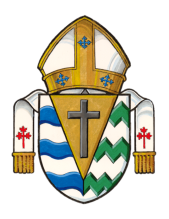 On parish letterheadToday’s dateReference’s name and addressRe:  Developing a safe parish community reference letterThe Diocese of Prince George and its parishes are asking their volunteers to provide references. This is done to assure the safety of children, the elderly, vulnerable adults and the volunteers themselves. The information on this form stays in a confidential file and is not shared with any outside organizations or institutions._________________________________________ (name) is interested in volunteering at this parish and has chosen you as a reference. The current, accurate information about this person that you provide will be an important tool in our decision-making process. Please complete the enclosed form and return it in the enclosed envelope. Your participation in this process is appreciated.SincerelyPriest’s nameEnclosuresDeveloping a Safe Parish Community Reference LetterPage 1 of 2Please provide a reference for: ________________________________________Developing a Safe Parish Community Reference Letter cont’dPage 2 of 2Please return this reference form in the addressed envelope provided. Please seal the envelope.You may be contacted at a later date by a parish representative if clarification is required.Your Contact InformationYour Contact InformationYour Contact InformationNameStreet AddressCity, Postal CodeTelephoneHome:                                                                 Other:Home:                                                                 Other:E-Mail Address What is your relationship to the person named above?  How long have you known this person?  What is your relationship to the person named above?  How long have you known this person?  What is your relationship to the person named above?  How long have you known this person? How would you describe this person’s ability to work alone? Or with others? How would you describe this person’s ability to work alone? Or with others? How would you describe this person’s ability to work alone? Or with others? How would you describe this person’s character, personality and temperament? How would you describe this person’s character, personality and temperament? How would you describe this person’s character, personality and temperament? What would you describe as this person’s strengths? What would you describe as this person’s strengths? What would you describe as this person’s strengths? If you could suggest some areas of improvement what would they be?If you could suggest some areas of improvement what would they be?If you could suggest some areas of improvement what would they be?On a scale of 1 to 4 indicate by circling the appropriate number, how well does this person exhibit the following traits?TraitVery littleVery muchDependable1234Trustworthy1234Honest1234Considerate 1234Emotionally Stable1234Tolerant1234Respectful 1234Would you recommend this person as a church volunteer?  Please explain.SignatureSignatureDate